Creación plaza AUXILIAR POLICÍa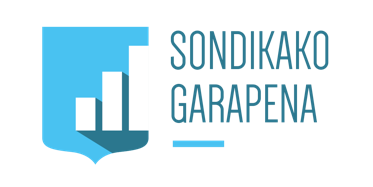 Gestión prioritariaDESCRIPCIÓNCreación de la plaza de Auxiliar de Policía.Acciones planteadasConvocar las bases de la oposición/concurso para la contratación del nuevo Auxiliar de Policía.Aprobar en pleno las bases del concursoRealización de las pruebas.Formar al nuevo Auxiliar de Policía. seguimiento DEL PROYECTO. ACCIONES A REALIZAR/REALIZADAS2020 	Aprobar en pleno las bases del concurso, realización de las pruebas y contratación del nuevo funcionario para cubrir la plaza vacante.nº identificativoSDK-GS.PR-28PRESUPUESTO ASIGNADO¿0 €?  Sondikako Udala